Про насПро девочекДмитрий Хорунжий 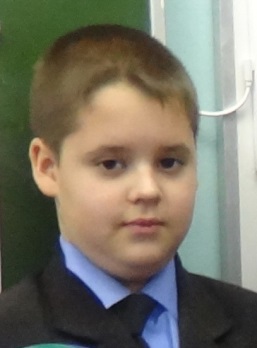 Про мальчиковВ спорте всех она главнейИ в учёбе всех сильней.Краса и гордость нашаМушинская ДашаС маленькой собачкойКто отдыхал на море?Посмотри «Вконтакте»:Арбузова Виктория.Губки алы, косы длинныУ Камоловой ПолиныАлександра, ты прекрасна,Но кусаешься напрасно!Милая, открытая, Очень любопытная Заводила нашаСергейчук МашаПишет стихи и рисуетСама и мила и красива.Желаем побольше пятёрок Латкиной Анастасии.И готовит и печёт,Всех нас в гости позовётКак картиночка одетаТимошкина ЛизаветаИрина Владимировна,Мы благодарны вам за понимание.Заботу, мудрость, доброе внимание,За строгость, если шалость приключится,За то, что научили нас учиться!Всегда он улыбается,На коньках катается.Догадайтксь, кто же он?Это же Степук Антон!Павел, Павел, Пашка –Парень озорной.Для всех он друг Мурашкин,Он друг и твой и мой!Знаем: хорошо рисует,Но для нас ещё он нов.Вскоре мы его узнаем.Это Игорь Борунов.Катается на лыжах ВоваИ удивляет вечно нас.Давай вперёд! К победе снова!Ведь за тебя болеет класс!Кто же носится по классу,Веселится что есть сил?Угадать совсем несложно:Это Ломов Даниил.Он в любой игре всегда:Весёлый, энергичный.Угадаешь без труда:Томаш наш Пшеничный!Он всегда такой серьёзный!Даже в переменку?Нам нетрудно догадаться:Женя Удовенко.Вверх летят тетради, тапки, В хлам разодраны штаны…Это просто Даня ШапкинВышел на тропу войны.Любит пиццей угощатьКоллектив наш дружныйСлавный парень, верный другДимочка ХорунжийЗнает очень много песен,Ходит в «музыкалку» он.И ужасно интересенДобрый Святкин наш Антон.Юра Гайгул - просто класс!Защитить он может нас.Юра - ясно нам с тобой -Любит  рукопашный бой.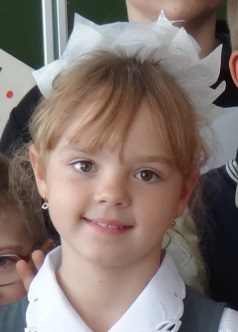 АнастасияА вот Игорь ПыршенковВсё решит без кулаков.Боксом увлекается,Но не задирается!    Латкина